§2910.  Intent of pledgeAny pledge of revenue or other money made by the bank is valid and binding from time to time when the pledge is made.  The revenue or other money pledged and received by the bank is immediately subject to the lien of the pledge without any physical delivery of the revenue or other money or further act and the lien of any pledge is valid and binding as against all persons having claims of any kind in tort, contract or otherwise against the bank, irrespective of whether those persons have notice of the lien.  Neither the resolution nor any other instrument by which a pledge is created need be filed or recorded, except in the records of the bank.  [PL 1987, c. 141, Pt. A, §6 (NEW).]SECTION HISTORYPL 1987, c. 141, §A6 (NEW). The State of Maine claims a copyright in its codified statutes. If you intend to republish this material, we require that you include the following disclaimer in your publication:All copyrights and other rights to statutory text are reserved by the State of Maine. The text included in this publication reflects changes made through the First Regular and First Special Session of the 131st Maine Legislature and is current through November 1. 2023
                    . The text is subject to change without notice. It is a version that has not been officially certified by the Secretary of State. Refer to the Maine Revised Statutes Annotated and supplements for certified text.
                The Office of the Revisor of Statutes also requests that you send us one copy of any statutory publication you may produce. Our goal is not to restrict publishing activity, but to keep track of who is publishing what, to identify any needless duplication and to preserve the State's copyright rights.PLEASE NOTE: The Revisor's Office cannot perform research for or provide legal advice or interpretation of Maine law to the public. If you need legal assistance, please contact a qualified attorney.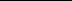 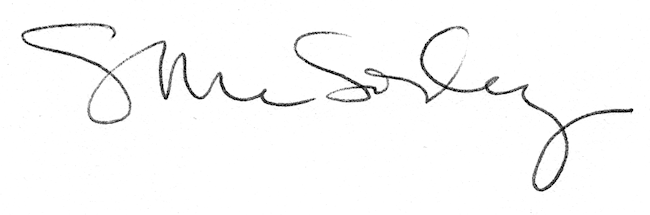 